InformationDas Recht aufGleichbehandlungDas Recht aufGesundheitDas Recht aufBildungDas Recht aufInformation und freie MeinungsäußerungDas Recht aufFreizeit, Spielen und ErholungDas Recht aufElterliche FürsorgeDas Recht aufGewaltfreie ErziehungDas Recht aufSchutz im Krieg und auf der FluchtDas Recht aufSchutz vor AusbeutungDas Recht aufGleiche Chancen bei BehinderungName:Kinderrechte – TafelkartenAutor:Johannes KüblerLizenz:Die Datei wurde vom Autor in die Gemeinfreiheit - auch Public Domain genannt – entlassen. Den rechtsverbindlichen Lizenzvertrag finden Sie unter https://creativecommons.org/publicdomain/zero/1.0/deed.de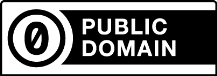 Quelle: eigene ArbeitDie Zusammenfassung der insgesamt 54 Artikel der Kinderrechtskonvention erfolgte auf Grundlage eines Posters von UNICEF (https://www.unicef.de/informieren/materialien/zehn-kinderrechte/57310) Bildnachweise:keine